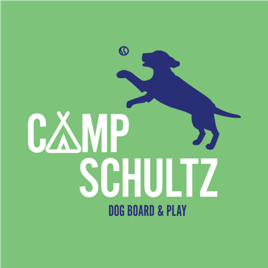 Veterinary Questionnaire Client____________________  	 	 	 	Date of last visit ___/___/_____ Pet name_______________________    Age_________    Spayed/Neutered: Y/N  Has this pet ever been diagnosed or treated for any of the following- Check all that apply: Detail any of the checked boxes below _______________________________________________________________ _______________________________________________________________ _______________________________________________________________ _______________________________________________________________ List any current medications with dosages: ______________________________ 	____________________________ ______________________________ 	____________________________ List any other chronic conditions: _______________________________________________________________ _______________________________________________________________ What is the pet’s overall condition: The animal described above has been inspected by me and to the best of my knowledge is free of any infectious or uncontrolled chronic illness that may endanger the animal or other animals or would endanger public health. Signed________________________________ 	Date________________________ Veterinary Practice _____________________________________ Heart Conditions TumorsEpilepsy/SeizuresSkin AllergiesThyroid DiseaseArthritisDysplasia (hip/elbow/etc)GI IssuesSeparation AnxietyCancerChronic Ear/Eye InfectionsHot SpotsUpper Respiratory ConditionsKidney DiseaseExcellentGoodFairPoor